草漯國中106學年度班級外掃區域分配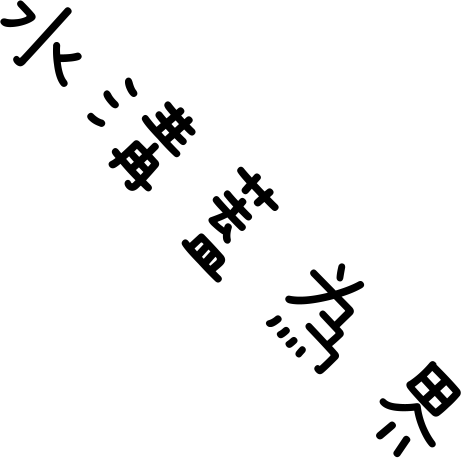 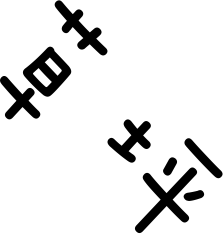 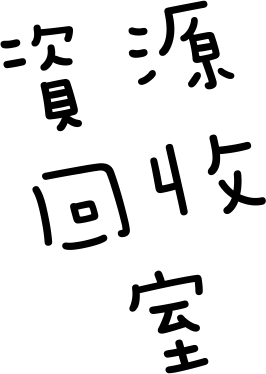 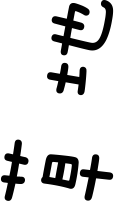 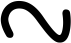 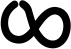 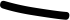 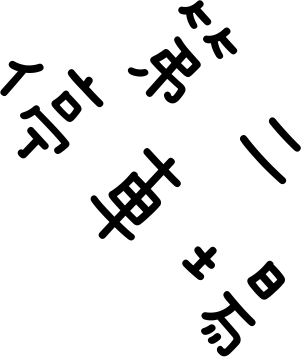 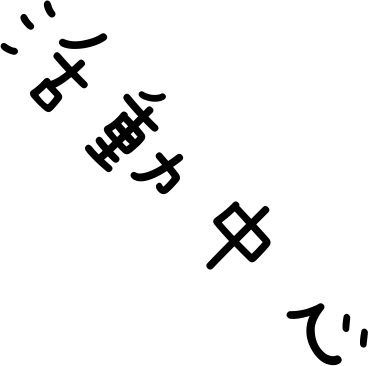 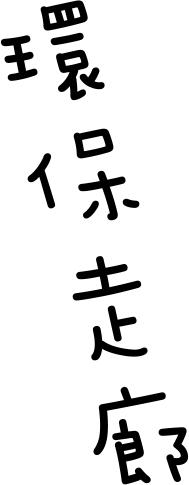 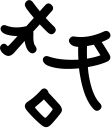 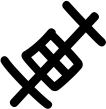 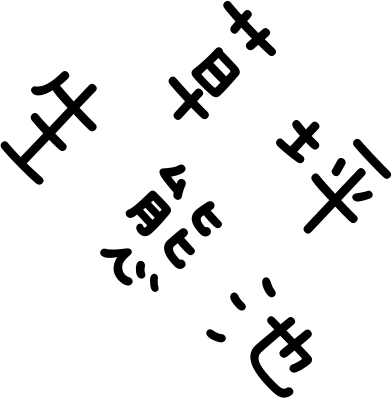 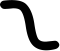 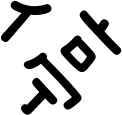 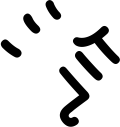 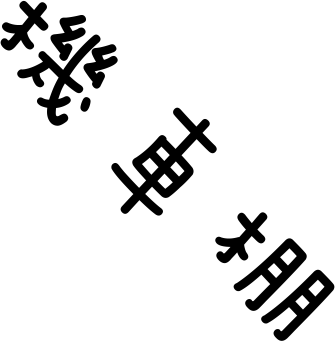 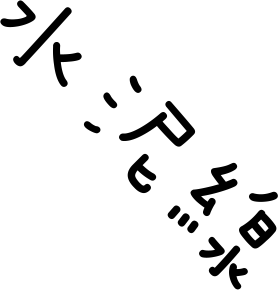 